LOS SIETE SACRAMENTOS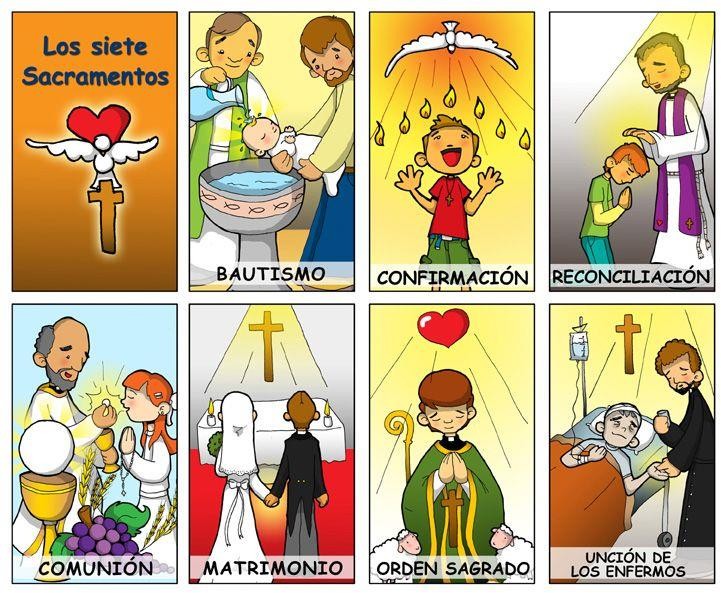 Actividad 1: Canción sobre los sacramentos.https://www.youtube.com/watch?v=XH1nWSMuYPsActividad 2: ¿Qué es un sacramento?https://www.youtube.com/watch?v=8UUyGiAieAwCLASIFICACIÓN DE LOS SACRAMENTOS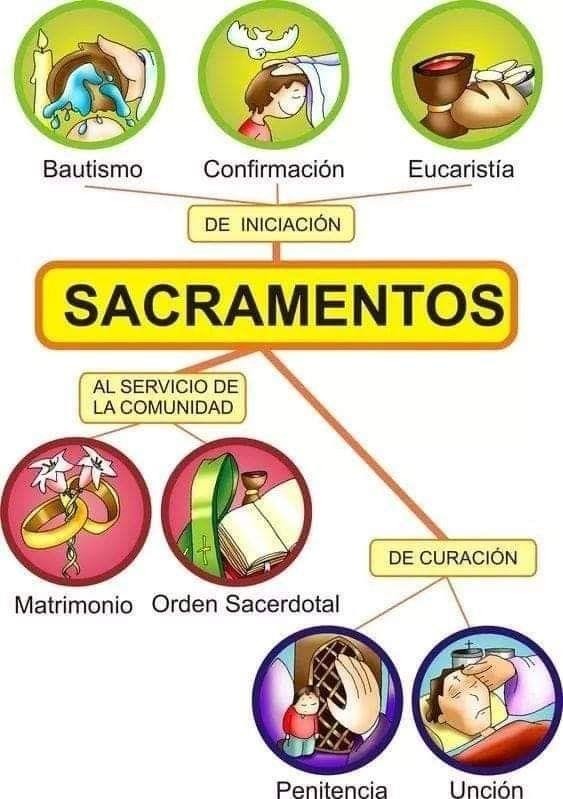 Actividad 1: Resuelve el crucigrama de los sacramentos.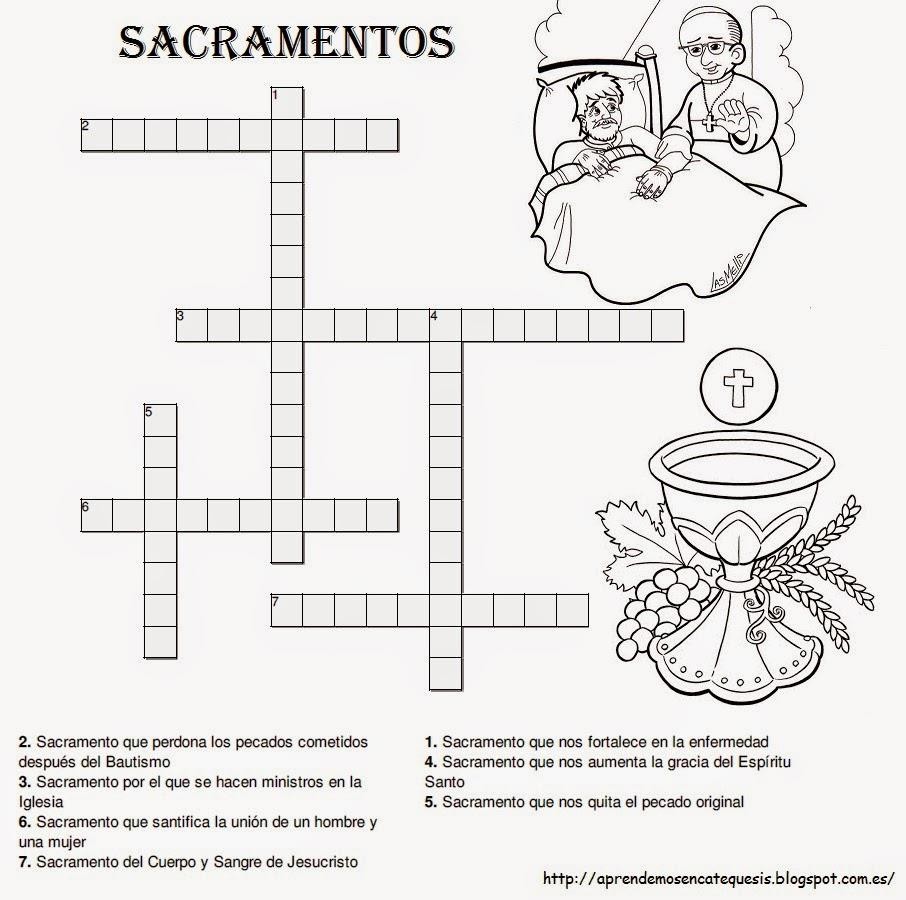 Actividad 2: Completa con las palabras dadas cada sacramento.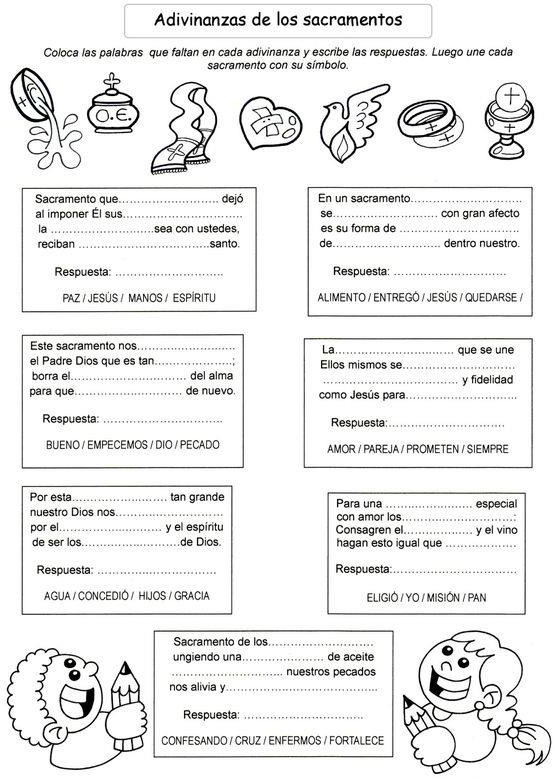 Actividad 3: Escribe las palabras que se han escapado de los textos.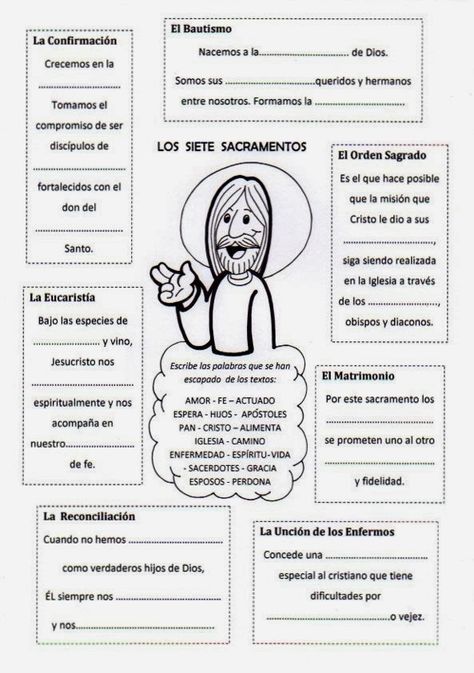 Toca sobre los enlaces y juega.Poner los sacramentos en orden.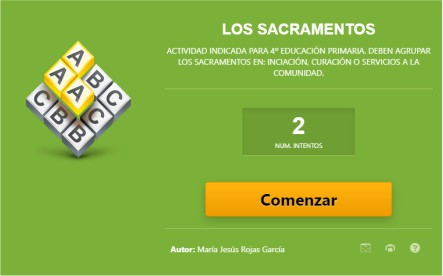 Enlace: https://www.educaplay.com/learning-resources/1732639-los_sacramentos.htmlResponde preguntas completando frases con distintas palabras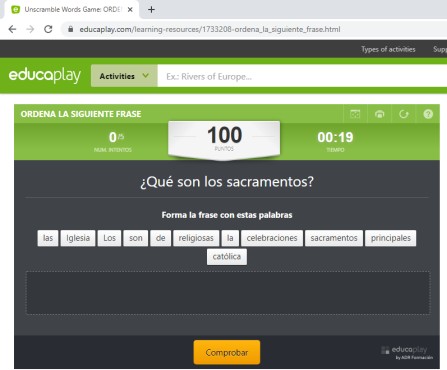 Enlace: https://www.educaplay.com/learning-resources/1733208-ordena_la_siguiente_frase.htmlSopa de letras de los sacramentos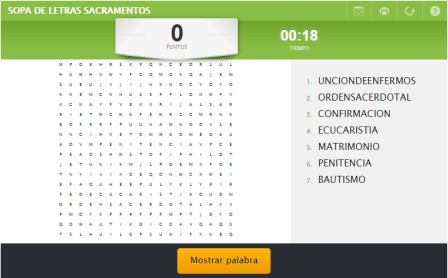 Enlace: https://www.educaplay.com/learning-resources/1733216-sopa_de_letras_sacramentos.htmlContesta las preguntas ordenando las letras.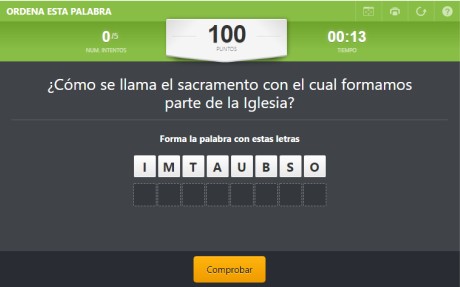 Enlace: https://www.educaplay.com/learning-resources/1733215-ordena_esta_palabra.html